Publicado en Madrid el 03/03/2021 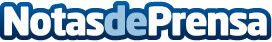 La prevención y detección temprana de la pérdida auditiva, clave para evitar el deterioro cognitivoDesde 2007, la Organización Mundial de la Salud celebra cada 3/3 el Día Internacional de la Audición con el fin de impulsar la detección temprana de problemas auditivos. En la mayoría de los casos, las personas con problemas auditivos no perciben los cambios hasta que el problema está agravado, por eso, en el Día Internacional de la Audición, Beltone España hace hincapié en la prevención y detección temprana de los problemas auditivos como forma de evitar múltiples problemas de salud en el futuroDatos de contacto:Javier Bravo606411053Nota de prensa publicada en: https://www.notasdeprensa.es/la-prevencion-y-deteccion-temprana-de-la_1 Categorias: Internacional Medicina Imágen y sonido Telecomunicaciones Solidaridad y cooperación Otras ciencias http://www.notasdeprensa.es